2.Название2.Название2.Название2.Название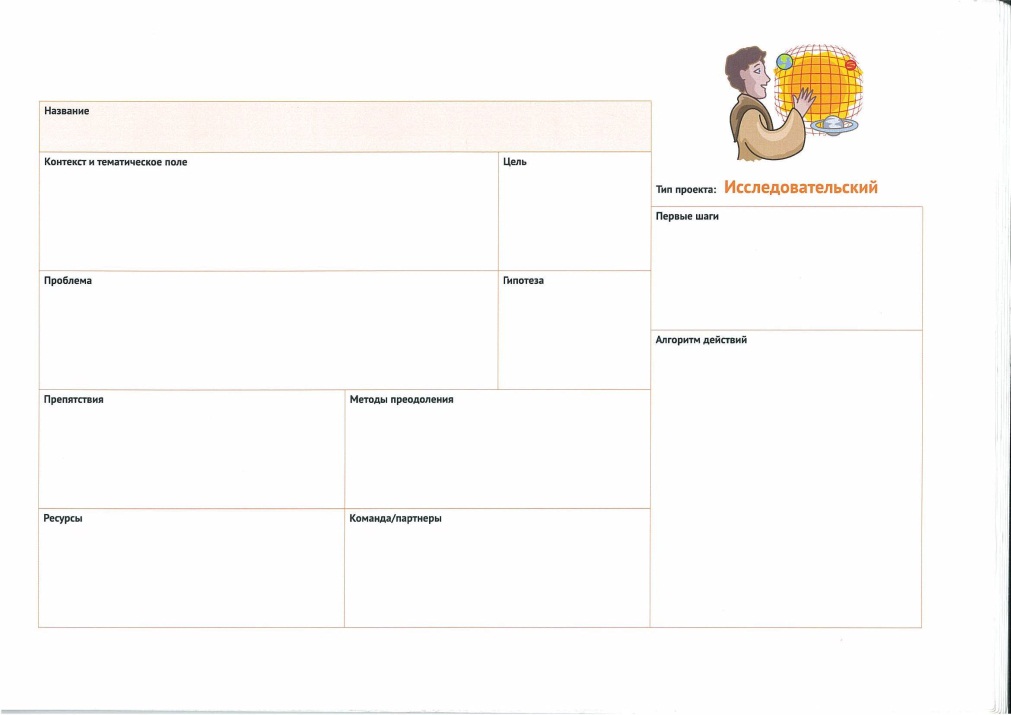 1.Тип проекта: Профессионального развития3.Профессионально-личностная проблематика (что я не знаю, не умею)3.Профессионально-личностная проблематика (что я не знаю, не умею)3.Профессионально-личностная проблематика (что я не знаю, не умею)4. Цель (к чему стремлюсь)11. Задачи, этапы, действия, сроки5. Мои профессиональные роли5. Мои профессиональные роли5. Мои профессиональные роли6. Диагностика реализации проекта (как измеряется результат)11. Задачи, этапы, действия, сроки7. Риски8. Пути минимизации рисков8. Пути минимизации рисков9. Ожидаемый эффект12. Перспективы:10. Ресурсы Кадровые (учителя и единомышленники)10. Ресурсы Кадровые (учителя и единомышленники)Другие ресурсыДругие ресурсы12. Перспективы: